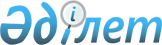 Об установлении ограничительных мероприятий
					
			Утративший силу
			
			
		
					Решение акима Верненского сельского округа Качирского района Павлодарской области от 11 сентября 2015 года № 10. Зарегистрировано Департаментом юстиции Павлодарской области 07 октября 2015 года № 4753. Утратило силу решением акима Верненского сельского округа Качирского района Павлодарской области от 14 сентября 2016 года № 4      Сноска. Утратило силу решением акима Верненского сельского округа Качирского района Павлодарской области от 14.09.2016 № 4.

      В соответствии со  статьей 35 Закона Республики Казахстан от 23 января 2001 года "О местном государственном управлении и самоуправлении в Республике Казахстан", подпунктом 7)  статьи 10-1 Закона Республики Казахстан от 10 июля 2002 года "О ветеринарии" и на основании представления главного государственного ветеринарно-санитарного инспектора Качирского района от 4 мая 2015 года № 205 принимаю РЕШЕНИЕ:

      1. Установить ограничительные мероприятия по факту заболевания лейкозом крупного рогатого скота на территории крестьянского хозяйства "Вильгельм" села Львовка Верненского сельского округа Качирского района.

      2. Государственным учреждениям "Отдел ветеринарии Качирского района" (по согласованию), "Качирская районная территориальная инспекция Комитета ветеринарного контроля и надзора Министерства сельского хозяйства Республики Казахстан" (по согласованию), "Качирское районное управление по защите прав потребителей Департамента по защите прав потребителей Павлодарской области Агентства Республики Казахстан по защите прав потребителей" (по согласованию) для достижения ветеринарно-санитарного благополучия в выявленном эпизотическом очаге провести необходимые ветеринарно-санитарные мероприятия.

      3. Контроль за исполнением данного решения оставляю за собой.

      4. Настоящее решение вводится в действие со дня его первого официального опубликования.


					© 2012. РГП на ПХВ «Институт законодательства и правовой информации Республики Казахстан» Министерства юстиции Республики Казахстан
				
      Аким сельского округа

Г. Ахметова

      СОГЛАСОВАНО:

      Руководитель государственного

      учреждения "Отдел ветеринарии

      Качирского района"

А. Жарельдинов

      "11" сентября 2015 года

      Руководитель государственного

      учреждения "Качирская районная

      территориальная инспекция Комитета

      ветеринарного контроля и надзора

      Министерства сельского хозяйства

      Республики Казахстан"

С. Сарсенов

      "11" сентября 2015 года

      Руководитель государственного

      учреждения "Качирское районное

      управление по защите прав

      потребителей Департамента

      по защите прав потребителей

      Павлодарской области

      Агентства Республики Казахстан

      по защите прав потребителей"

Т. Тыртыкаев

      "11" сентября 2015 года
